学生困难生申请及审核的操作说明一、新申请困难生（pc端完成）1、登录信息门户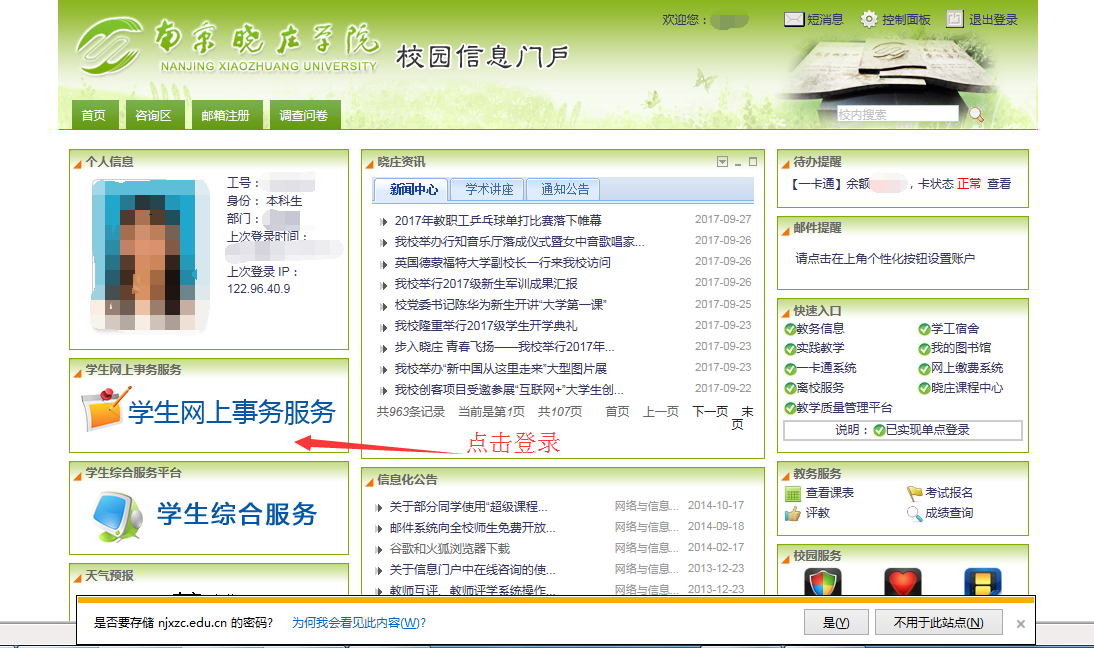 2、找到困难生APP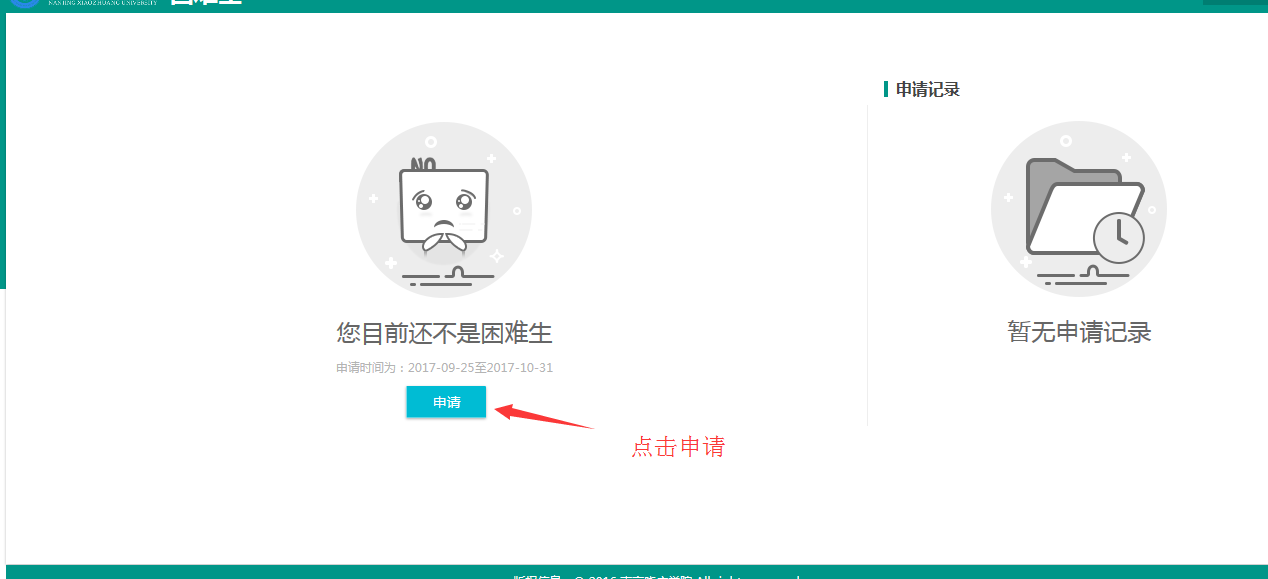 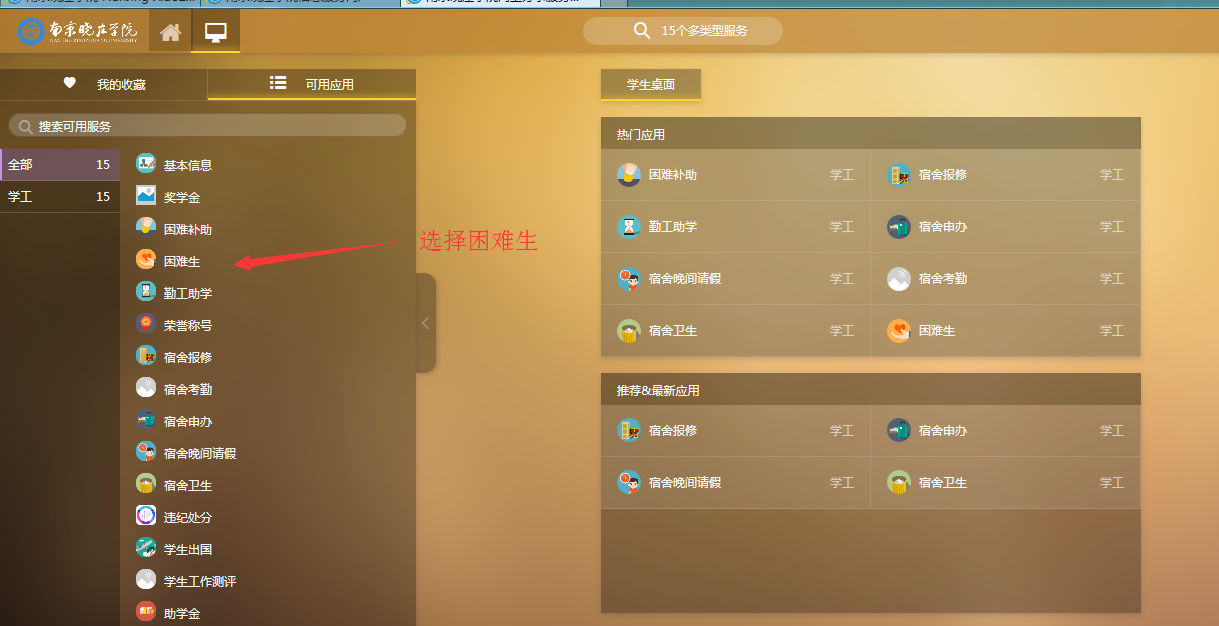 3、进入申请界面后，请按照实际情况填写，选择困难类型，如没有其他特殊困难情况，请选择“一般困难”。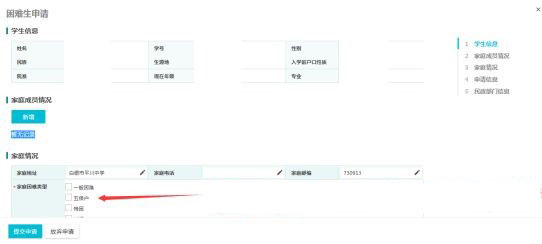 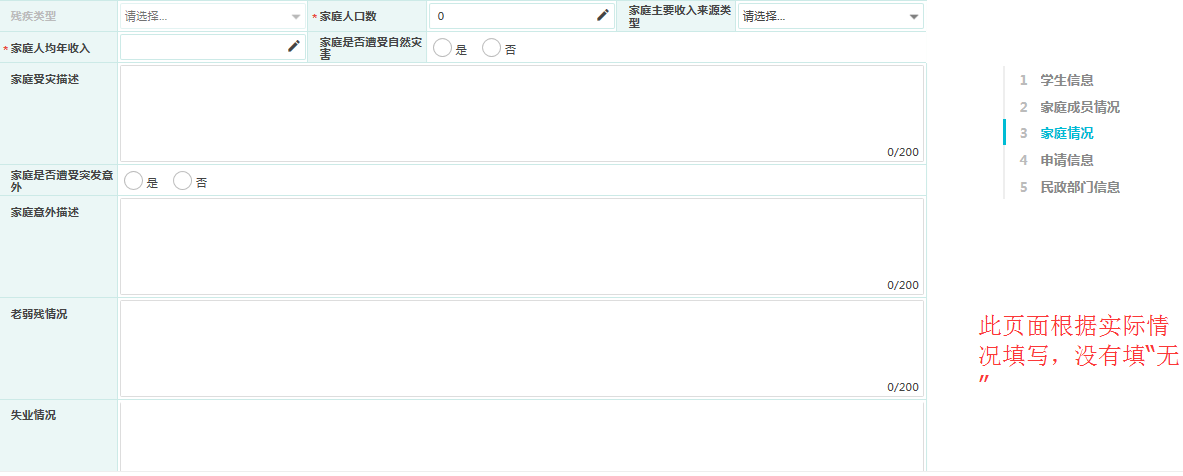 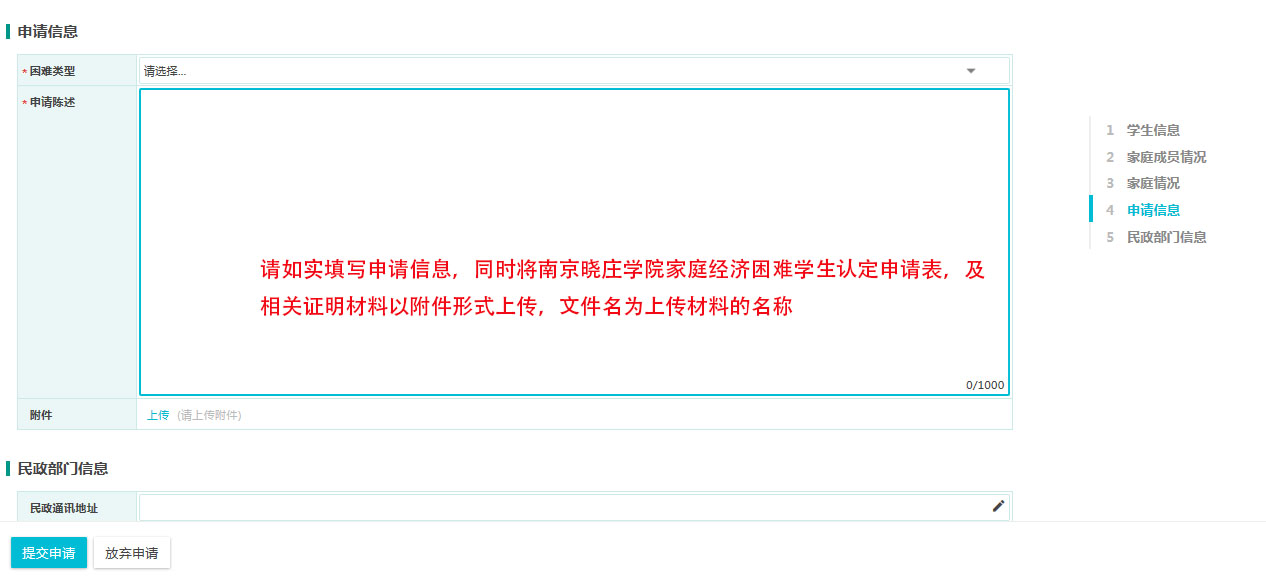 所有填写完毕后，请务必提交申请。二、老生复核（pc端完成）登录后进入复核界面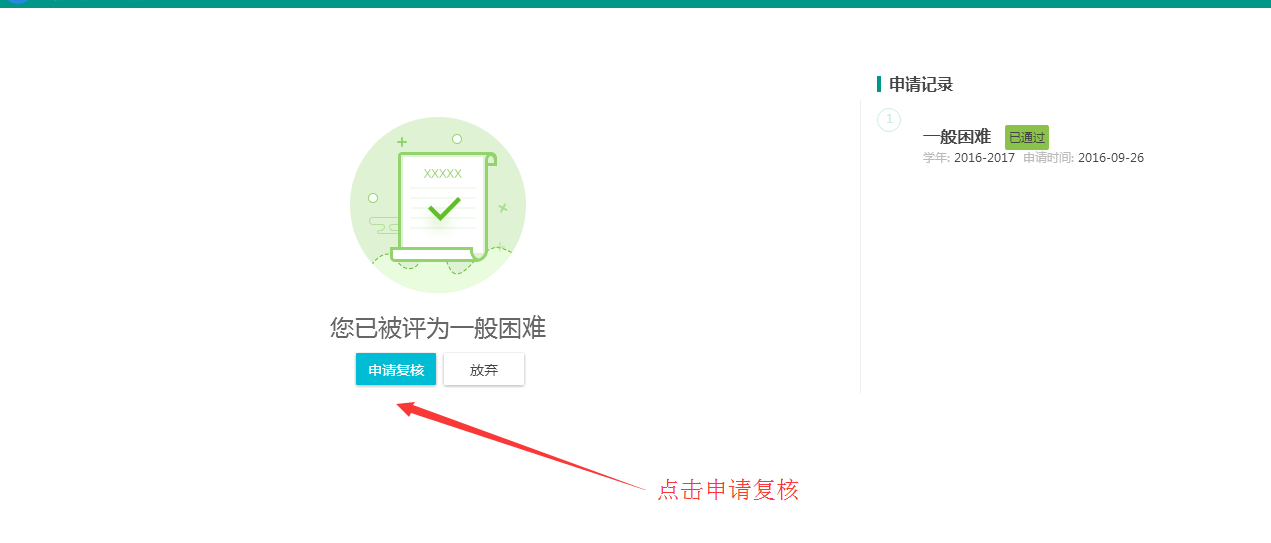 填写相关信息，请按照实际情况选择困难类型，如没有其他特殊困难情况，请选择“一般困难”。如持有县级以上或扶贫办等部门发的建档立卡、低保证、残疾证等相关材料须拍照上传。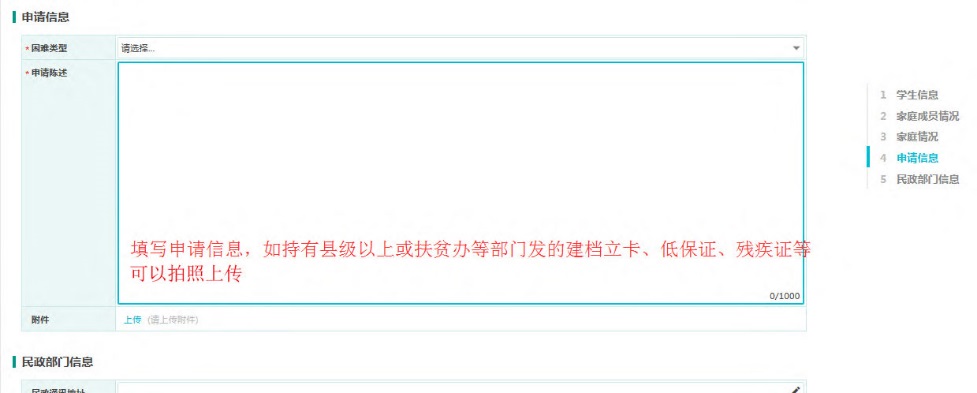 3、填写完成请务必提交